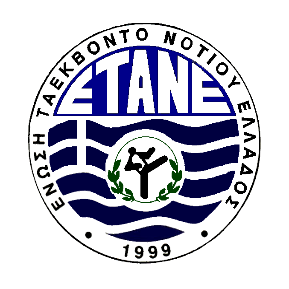 Αθήνα, 23.01.2024Προς : Όλα τα Σωματεία – Μέλη της ΕΛ.Ο.Τ.ΠΡΟΚΗΡΥΞΗ	Η Ένωση Ταεκβοντό Νοτίου Ελλάδος, προκηρύσσει το :ΤΟΠΟΣ ΔΙΕΞΑΓΩΓΗΣ  	ΧΑΛΚΙΔΑ – Αθλητικό Κέντρο Κανήθου «Τάσος Καμπούρης» (Απόλλωνος & Αναγνωστοπούλου) στην περιοχή Ψηλή Ράχη – Κάνηθος, Χαλκίδα Τηλ. 22210 -87111/2. ΗΜΕΡΟΜΗΝΙΑ ΑΓΩΝΩΝ	16, 17 & 18 Φεβρουαρίου 2024 (ημέρες Παρασκευή, Σάββατο & Κυριακή). Ώρα έναρξης 09:00 π.μ. ΔΙΚΑΙΩΜΑ ΣΥΜΜΕΤΟΧΗΣ	Όλοι οι αθλητές – αθλήτριες εγγεγραμμένοι σε συλλόγους – μέλη της ΕΛ.Ο.Τ., αναλυτικά ως εξής :ΕΠΙΣΗΜΑΝΣΕΙΣ 	1. Το δικαίωμα συμμετοχής εξασφαλίζεται με την προϋπόθεση ότι έχουν προβεί στην απόκτηση της Ειδικής Αθλητικής Αναγνώρισης από την Γ.Γ.Α. και είναι εγγεγραμμένοι στο Μητρώο της Γ.Γ.Α. Εξαιρούνται τα σωματεία τα οποία δεν έχει παρέλθει το χρονικό διάστημα των δύο (2) ετών από την εγγραφή τους στην ΕΛ.Ο.Τ. 2. Τα βιβλιάρια αθλητικής ιδιότητας θα πρέπει να είναι θεωρημένα από την ΕΛ.Ο.Τ., να έχουν την σφραγίδα του σωματείου και να είναι υπογεγραμμένα από τον Γραμματέα του συλλόγου. Επίσης θα πρέπει να αναγράφεται ο βαθμός Κουπ που κατέχει ο αθλητής – αθλήτρια και να φέρει επικύρωση από το σωματείο.	3. Για τους αθλητές – αθλήτριες, οι οποίοι είναι κάτοχοι Νταν, θα πρέπει απαραίτητα να είναι καταχωρημένος ο βαθμός Νταν στο θεωρημένο από την ΕΛ.Ο.Τ. βιβλιάριο του/της. Η καταχώρηση του βαθμού Νταν, θα πρέπει να έχει σφραγίδα της ΕΛ.Ο.Τ.	4. Για όσους αθλητές – αθλήτριες είναι κάτοχοι νέου ηλεκτρονικού βιβλιαρίου αθλητικής ιδιότητας, θα πρέπει να έχουν μαζί τους την εκτύπωση του, από τη ψηφιακή πλατφόρμα της ΕΛ.Ο.Τ., στην οποία θα φαίνεται ο ΑΡΙΘΜΟΣ ΜΗΤΡΩΟΥ της ΕΛ.Ο.Τ. καθώς και ο βαθμός Νταν ή Κουπ5. ΚΑΡΤΑ ΥΓΕΙΑΣ ΑΘΛΗΤΗ θεωρημένη από ιατρούς μονάδων παροχής υπηρεσιών Πρωτοβάθμιας Φροντίδας Υγείας, Νομαρχιακών, Περιφερειακών ή Πανεπιστημιακών Νοσοκομείων, υγειονομικών στρατιωτικών μονάδων ή από ιατρούς του ιδιωτικού τομέα κατέχοντες την καρδιολογική ειδικότητα. Σε περίπτωση που η θεώρηση της ΚΑΡΤΑΣ ΥΓΕΙΑΣ ΑΘΛΗΤΗ είναι από ιατρούς λοιπών ειδικοτήτων, αυτοί θα πρέπει να έχουν λάβει τη σχετική πιστοποίηση από το Εθνικό Κέντρο Αθλητικών Ερευνών (ΕΚΑΕ) και πέραν της σφραγίδας και υπογραφής υποχρεωτικά θα πρέπει να αναγράφουν τον Ατομικό Αριθμό Πιστοποίησής τους.ΕΠΙΣΗΜΑΝΣΕΙΣ COVID-19	ΔΗΛΩΣΕΙΣ  ΣΥΜΜΕΤΟΧΗΣ	1. Θα γίνονται μόνο ηλεκτρονικά, από τον κάθε σύλλογο, ο οποίος θα είναι και υπεύθυνος για την ορθότητα της δήλωσης συμμετοχής του, στην οποία θα πρέπει υποχρεωτικά να αναγράφονται : όνομα προπονητή, αρχηγού αποστολής, ονόματα αθλητών – αθλητριών καθώς επίσης κατηγορία βάρους, ηλικία, κ.λπ.2. Δηλώσεις συμμετοχής ή τυχόν αλλαγές, μετά την λήξη της προθεσμίας δεν θα γίνονται δεκτές. Επίσης δεν θα γίνονται δεκτές δηλώσεις συμμετοχής με φαξ ή με email.   	3. Η καταχώρηση εγγραφής της δήλωσης συμμετοχής σας, θα γίνει στην ιστοσελίδα : http://www.tpss.eu 4. Εάν έχετε ήδη δημιουργήσει λογαριασμό στο TPSS απλά ζητήστε τον κωδικό εξουσιοδότησης (κάνετε login στο TPSS και κατόπιν πηγαίνετε στο Πρωτάθλημα με την ονομασία “1o ETANE ANOIXTO DIASYLLOGIKO A/G, E/N, P/K 2024” και πατάτε το κουμπί εξουσιοδότησέ με).5. Στην ιστοσελίδα της ΕΛ.Ο.Τ. καθώς και στην ιστοσελίδα της Ε.ΤΑ.Ν.Ε. υπάρχει ανακοίνωση με αναλυτικά βήματα που θα πρέπει να ακολουθήσετε προκειμένου να εγγραφείτε ή αν έχετε ήδη εγγραφεί να καταχωρήσετε την δήλωση συμμετοχής σας στην προαναφερόμενη ιστοσελίδα.ΛΗΞΗ  ΕΓΓΡΑΦΗΣ	1. Αθλητών, αθλητριών και παραγόντων (Προπονητή και Αρχηγού Ομάδας) έως τη Πέμπτη 8 Φεβρουαρίου 2024.2. Δηλώσεις συμμετοχής ή τυχόν αλλαγές, μετά την λήξη της προθεσμίας Πέμπτη 8 Φεβρουαρίου 2024 δεν θα γίνονται δεκτές.3. Δηλώσεις συμμετοχής με φαξ ή e-mail δεν θα γίνονται δεκτές. 4. Σε περίπτωση που αντιμετωπίσετε κάποιο πρόβλημα με την καταχώρηση της δήλωσης συμμετοχής σας παρακαλούμε όπως αποστείλετε ηλεκτρονικό μήνυμα στη διεύθυνση : info@etane.gr περιγράφοντας αναλυτικά το πρόβλημα που αντιμετωπίζετε.ΠΑΡΑΒΟΛΟ ΣΥΜΜΕΤΟΧΗΣ	1. Για την συμμετοχή κάθε αθλητή – αθλήτριας, ο σύλλογος θα καταβάλλει το ποσό των 60 € (εξήντα ευρώ) μέχρι και τη Πέμπτη 8 Φεβρουαρίου 2024 στον αριθμό τραπεζικού λογαριασμού της Ε.ΤΑ.Ν.Ε. : ΙΒΑΝ GR5001720880005088075781671 Τράπεζα Πειραιώς. (ΤΑ ΠΑΡΑΒΟΛΑ ΘΑ ΠΡΕΠΕΙ ΝΑ ΚΑΤΑΤΙΘΕΝΤΑΙ ΣΥΝΟΛΙΚΑ ΑΠΟ ΤΟ ΣΥΛΛΟΓΟ ΚΑΙ ΟΧΙ ΜΕΜΟΝΟΜΕΝΑ ΑΠΟ ΚΑΘΕ ΑΘΛΗΤΗ)	2. Οι πληρωμές είναι ΥΠΟΧΡΕΩΤΙΚΟ να γίνουν και να σταλούν με email : info@etane.gr μέχρι τη Πέμπτη 8 Φεβρουαρίου 2024.	3. Σε περίπτωση μη προσέλευσης αθλητή – αθλήτριας, δεν επιστρέφονται τα χρήματα.ΠΡΟΓΡΑΜΜΑ ΑΓΩΝΩΝ	Το πρόγραμμα των αγώνων και για τις τρείς ημέρες, θα ανακοινωθεί στην ιστοσελίδα της Ε.ΤΑ.Ν.Ε., τη Παρασκευή 9 Φεβρουαρίου 2024. ΠΡΟΓΡΑΜΜΑ ΖΥΓΙΣΗΣ 	۞ ΕΠΙΣΗΜΗ ΖΥΓΙΣΗ : Το πρόγραμμα της επίσημης ζύγισης, θα ανακοινωθεί στην ιστοσελίδα της Ε.ΤΑ.Ν.Ε., τη Τρίτη 13 Φεβρουαρίου 2024.۞ ΤΥΧΑΙΑ ΖΥΓΙΣΗ : Δύο ώρες πριν την έναρξη των αγώνων κάθε ημέρα θα διεξάγεται η τυχαία ζύγιση, όπως προβλέπεται και στο νέο κανονισμό της παγκόσμιας ομοσπονδίας, η οποία θα ολοκληρώνεται το αργότερο τριάντα (30) λεπτά πριν την έναρξη των αγώνων της κάθε ημέρας. Η τυχαία ζύγιση θα ανακοινώνεται στην ηλεκτρονική σελίδα της Ε.ΤΑ.Ν.Ε., για την αποφυγή συνωστισμού. Τα ονόματα που θα επιλεχθούν τυχαία με ηλεκτρονικό σύστημα θα αποτελούν ποσοστό επιλογής ως ακολούθως : α) Πάνω από 32 αθλητές: Το 20% του συνόλου β) 17-32 αθλητές: 6 Αθλητές γ) 9-16 Αθλητές: 4 Αθλητές δ) 4-8 Αθλητές: 2 Αθλητές ε) Κάτω από 4 αθλητές: Κανένας Ο αγωνιζόμενος θα αποκλείεται αν το βάρος του υπερβαίνει κατά 5% το όριο της κατηγορίας βάρους του. Αν είναι ελλειποβαρής, δε θα λαμβάνεται υπόψιν. ΚΛΗΡΩΣΗ	Τη Πέμπτη 15 Φεβρουαρίου 2024 και ώρα 10:30 π.μ. θα διεξαχθεί η κλήρωση στα γραφεία της Ε.ΤΑ.Ν.Ε., Ηρούς 19 (2ος όροφος) – Αθήνα, για όλες τις κατηγορίες που θα αγωνίζονται και τις τρείς ημέρες.  ΕΝΗΜΕΡΩΣΗ ΠΡΟΠΟΝΗΤΩΝ  	Τη Παρασκευή 16 Φεβρουαρίου 2024 και ώρα 08:15 π.μ. θα πραγματοποιηθεί συγκέντρωση – ενημέρωση προπονητών, στον αγωνιστικό χώρο.ΤΡΟΠΟΣ ΔΙΕΞΑΓΩΓΗΣ ΑΓΩΝΩΝ Οι αγώνες θα διεξαχθούν με ηλεκτρονικούς θώρακες και κάσκες ΚΡΝΡ.Σύμφωνα με τους κανονισμούς της Παγκόσμιας Ομοσπονδίας.Η διάρκεια κάθε αγώνα για τις κατηγορίες Ανδρών – Γυναικών – Εφήβων – Νεανίδων καθορίζεται στους τρεις (-3-) γύρους του ενάμισι (-1½ -) λεπτού με μισό (-½-) λεπτό διάλειμμα ανάμεσά τους. Η διάρκεια κάθε αγώνα για τις κατηγορίες των Παίδων – Κορασίδων καθορίζεται στους τρεις (-3-) γύρους του ενάμισι (-1½ -) λεπτού με μισό (-½-) λεπτό διάλειμμα ανάμεσά τους.Σε περίπτωση που θα υπάρξει πρόβλημα, ο αλυτάρχης των αγώνων έχει το δικαίωμα διαμόρφωσης του χρόνου διεξαγωγής.Οι αγώνες, όσον αφορά τις κατηγορίες Παίδων – Κορασίδων, θα διεξαχθούν ξεχωριστά για κάθε ηλικιακό έτος γέννησης καθώς και με διαχωρισμό για μαύρες και έγχρωμες ζώνες. Οι αγώνες, όσον αφορά τις κατηγορίες Ανδρών – Γυναικών – Εφήβων – Νεανίδων, θα διεξαχθούν ξεχωριστά για κάθε κατηγορία και με διαχωρισμό για μαύρες και έγχρωμες ζώνες. Κατά την ζύγιση των αθλητών – αθλητριών δεν θα υπάρχει καθόλου ανοχή. Τόσο κατά την προσέλευση στην ζύγιση, όσο και στον αγωνιστικό χώρο προκειμένου να αγωνιστούν, θα πρέπει υποχρεωτικά όλοι οι αθλητές – αθλήτριες να προσκομίζουν τα βιβλιάρια αθλητικής ιδιότητας θεωρημένα από την ΕΛ.Ο.Τ. καθώς και την ΚΑΡΤΑ ΥΓΕΙΑΣ ΑΘΛΗΤΗ θεωρημένη από ιατρούς μονάδων παροχής υπηρεσιών Πρωτοβάθμιας Φροντίδας Υγείας, Νομαρχιακών, Περιφερειακών ή Πανεπιστ. Νοσοκομείων, υγειονομικών στρατιωτικών μονάδων ή από ιατρούς του ιδιωτικού τομέα κατέχοντες την καρδιολογική ειδικότητα. Σε περίπτωση που η θεώρηση της ΚΑΡΤΑΣ ΥΓΕΙΑΣ ΑΘΛΗΤΗ είναι από ιατρούς λοιπών ειδικοτήτων, αυτοί θα πρέπει να έχουν λάβει τη σχετική πιστοποίηση από το Εθνικό Κέντρο Αθλητικών Ερευνών (ΕΚΑΕ) και πέραν της σφραγίδας και υπογραφής υποχρεωτικά θα πρέπει να αναγράφουν τον Ατομικό Αριθμό Πιστοποίησής τους.Οι αθλητές – αθλήτριες θα αγωνιστούν αποκλειστικά με ευθύνη των συλλόγων τους και υπεύθυνες δηλώσεις δεν θα γίνονται δεκτές.Δεν επιτρέπεται σε εν ενεργεία αθλητές – αθλήτριες να κάθονται ως κόουτς στους αγώνες καθώς και να εξουσιοδοτούνται ως αντιπρόσωποι συλλόγων στην διαδικασία των ζυγίσεων.ΕΛΕΓΧΟΣ ΑΘΛΗΤΩΝ	Όλοι οι αθλητές – αθλήτριες που θα προσέρχονται στη «θέση ελέγχου αθλητών», θα πρέπει υποχρεωτικά τα προσωπικά e-foot protectors της ΚΡΝΡ (καλτσάκια με αισθητήρες) καθώς και τα γαντάκια, να τα κρατούν στο χέρι για τον πληρέστερο και πιο γρήγορο έλεγχο από τους διαιτητές των αγώνων. Οι αθλητές - αθλήτριες κατά την διάρκεια του αγώνα είναι υποχρεωτικό να φορούν προστατευτικά μασελάκια και το χρώμα τους περιορίζεται σε λευκό ή διάφανο. Πρέπει να έχει πάχος τουλάχιστον 3mm και να καλύπτει την άνω οδοντοστοιχία. Οι αθλητές - αθλήτριες με σιδεράκια οφείλουν να χρησιμοποιούν αντίστοιχο ειδικό μασελάκι, το οποίο θα καλύπτει και την άνω και την κάτω οδοντοστοιχία και θα είναι εγκεκριμένο από οδοντίατρο. Οι αθλητές - αθλήτριες με σιδεράκια θα προσκομίζουν βεβαίωση από τον οδοντίατρο τους, στην οποία θα δηλώνει ότι ο αθλητής είναι σε θέση να αγωνιστεί με ασφάλεια με το συγκεκριμένο μασελάκι που του έχει συστήσει. Η εν λόγω ιατρική βεβαίωση θα πρέπει να φέρει ημερομηνία, σφραγίδα και υπογραφή ιατρού. (Συμβουλευτείτε τον ειδικό κανονισμό της WT για αναλυτικές πληροφορίες πάνω σε μασελάκια, επίδεση, νάρθηκες και piercing σελίδα 54 του κανονισμού αγώνων).ΕΝΣΤΑΣΕΙΣ	Η ένσταση θα κατατίθεται εγγράφως εντός 10 λεπτών από την λήξη του αγώνα, αποκλειστικά και μόνο από τον Αρχηγό της Ομάδας του οποίου το όνομα θα πρέπει να υπάρχει στην ηλεκτρονική δήλωση συμμετοχής που έχει γίνει από τον σύλλογο στην διεύθυνση http://www.tpss.eu. H ένσταση θα πρέπει να συνοδεύεται με παράβολο αξίας 50 € (πενήντα ευρώ), στην γραμματεία των αγώνων.ΣΗΜΕΙΩΣΕΙΣΕκ της ΕΛ.Ο.Τ.Οι αγώνες θα διεξαχθούν σύμφωνα με τις τελευταίες διευκρινιστικές οδηγίες για την άθληση στο σύνολο της επικράτειας υπό το καθεστώς ειδικών περιοριστικών μέτρων για την αντιμετώπιση της πανδημίας Covid-19, οι οποίες επικαιροποιούνται κάθε εβδομάδα και ως στιγμής ισχύουν οι ακόλουθες: https://gga.gov.gr/images/odigies_athlitismos_lockdown_27_03_2023.pdfΣτη γραμματεία των αγώνων θα προσεγγίζει αποκλειστικά μόνο ένας εκπρόσωπος από κάθε σωματείο. Στο εσωτερικό της αθλητικής εγκατάστασης και συγκεκριμένα στον αγωνιστικό χώρο, θα είναι παρόντες μόνο οι απολύτως απαραίτητοι αθλητές, προπονητές, διαιτητές, γραμματεία, ιατροί αγώνες, συνεργείο καθαρισμού και προσωπικό εγκατάστασης, για την εύρυθμη λειτουργία της διοργάνωσης.Τα δύο ζευγάρια αθλητών θα εισέρχονται στον αγωνιστικό χώρο ενδεδυμένοι με τη φόρμα του Ταεκβοντό (dobok) και όλο τον προσωπικό ατομικό τους προστατευτικό εξοπλισμό. 